Конкурс «Эх, Зимушка-Зима!»(зимнее оформление раздевальных комнат)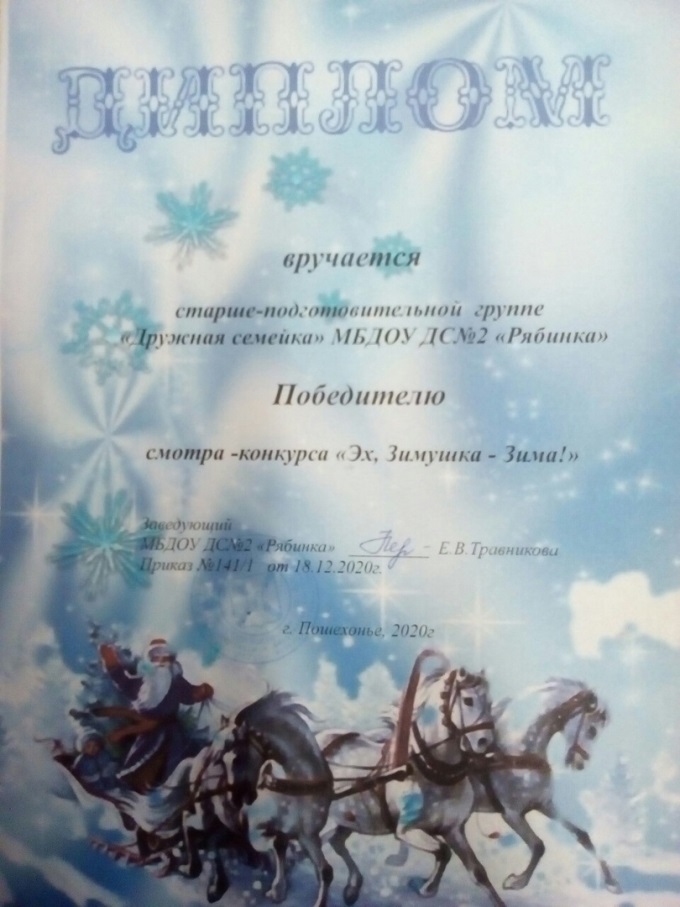 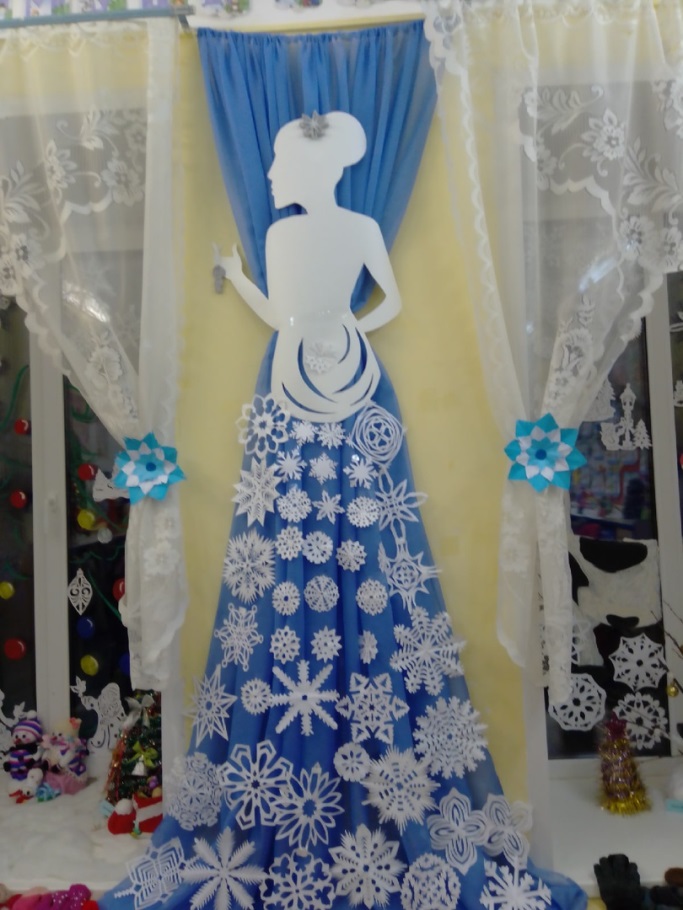 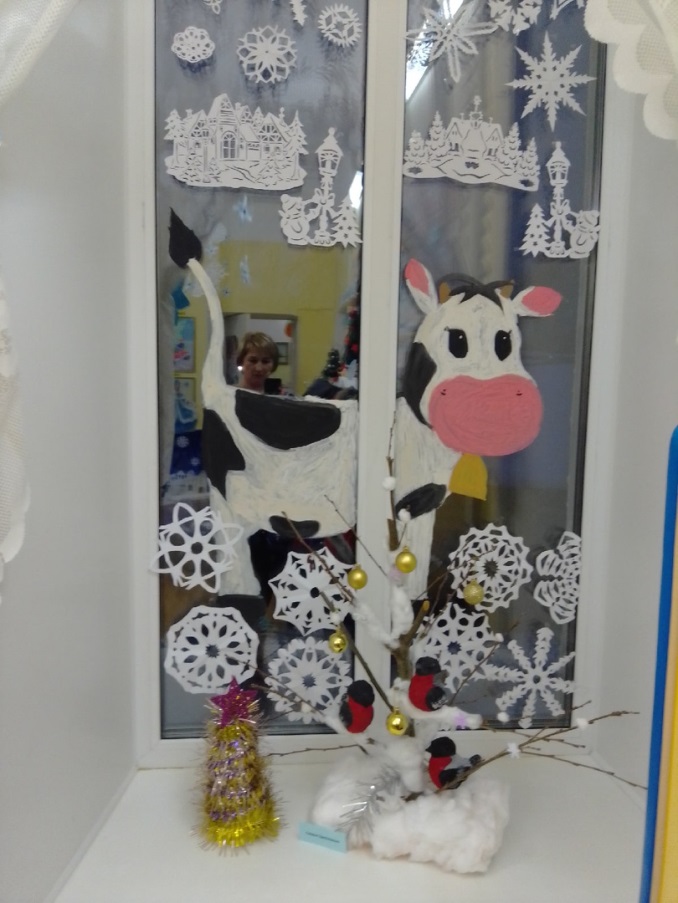 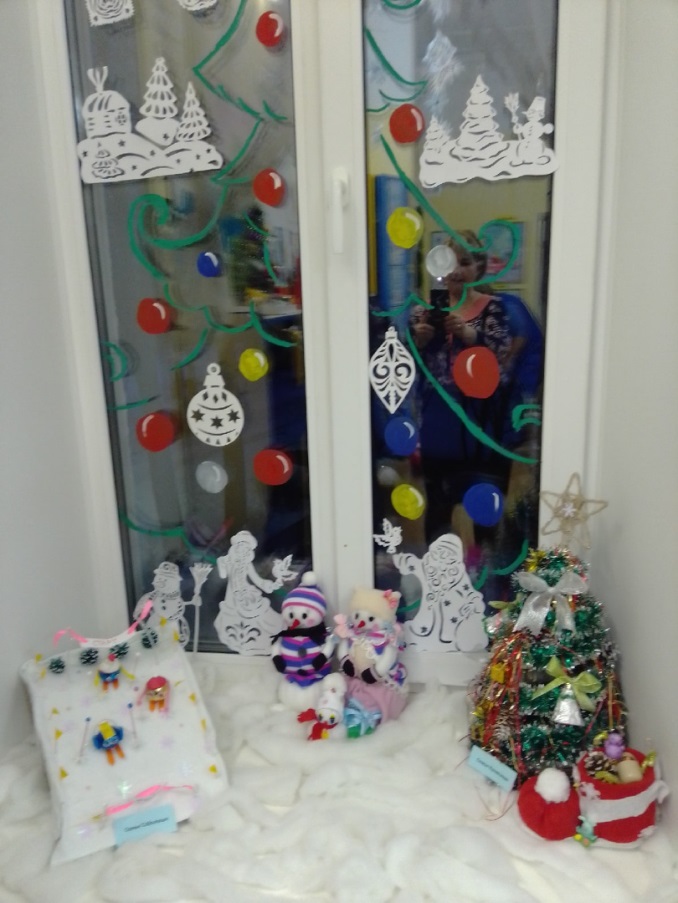 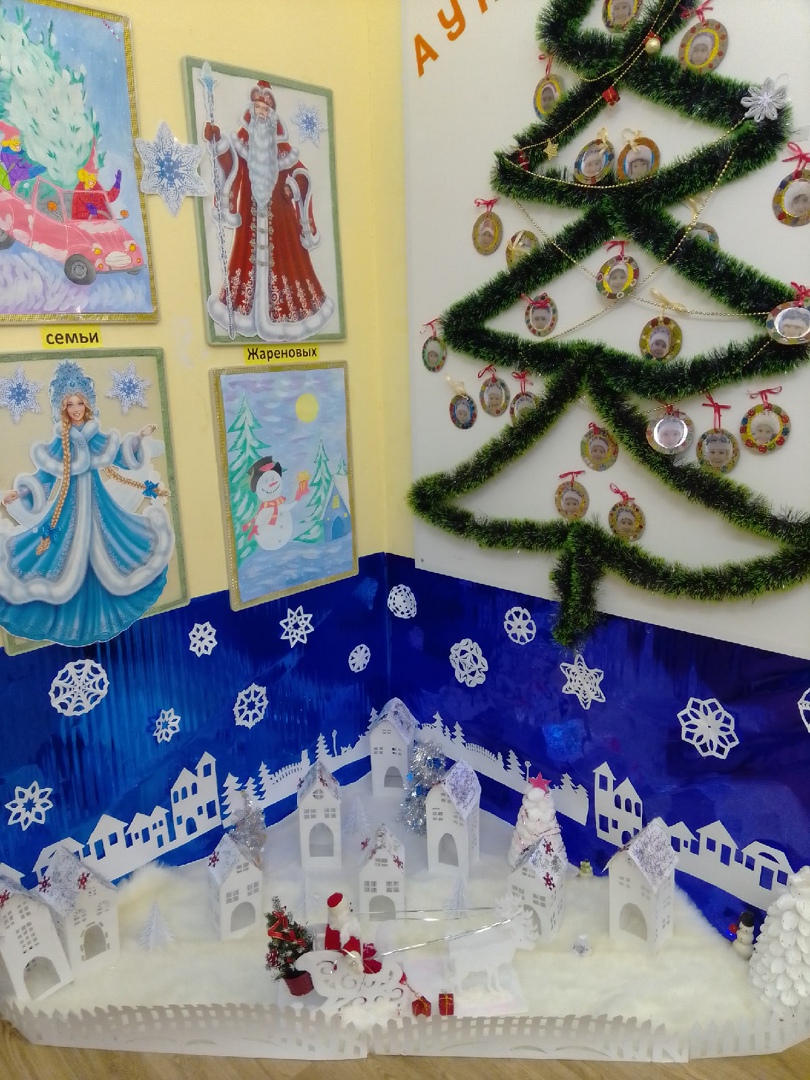 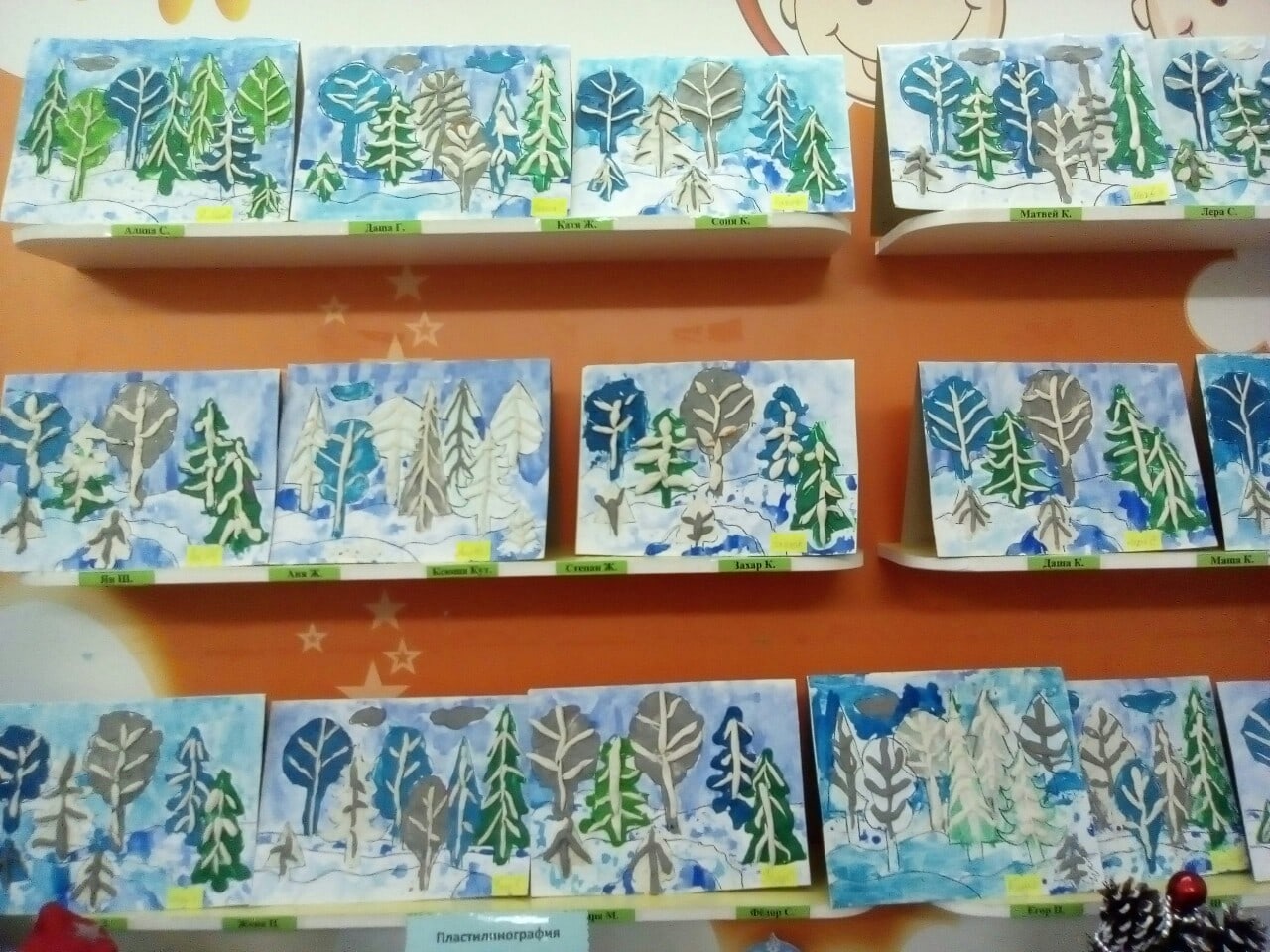 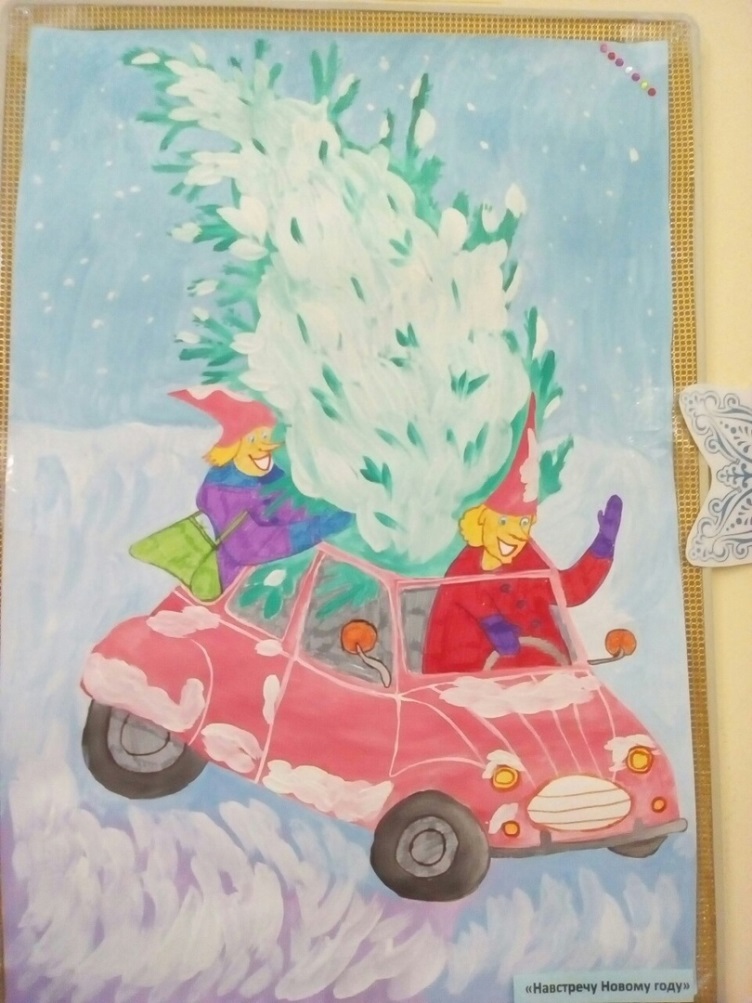 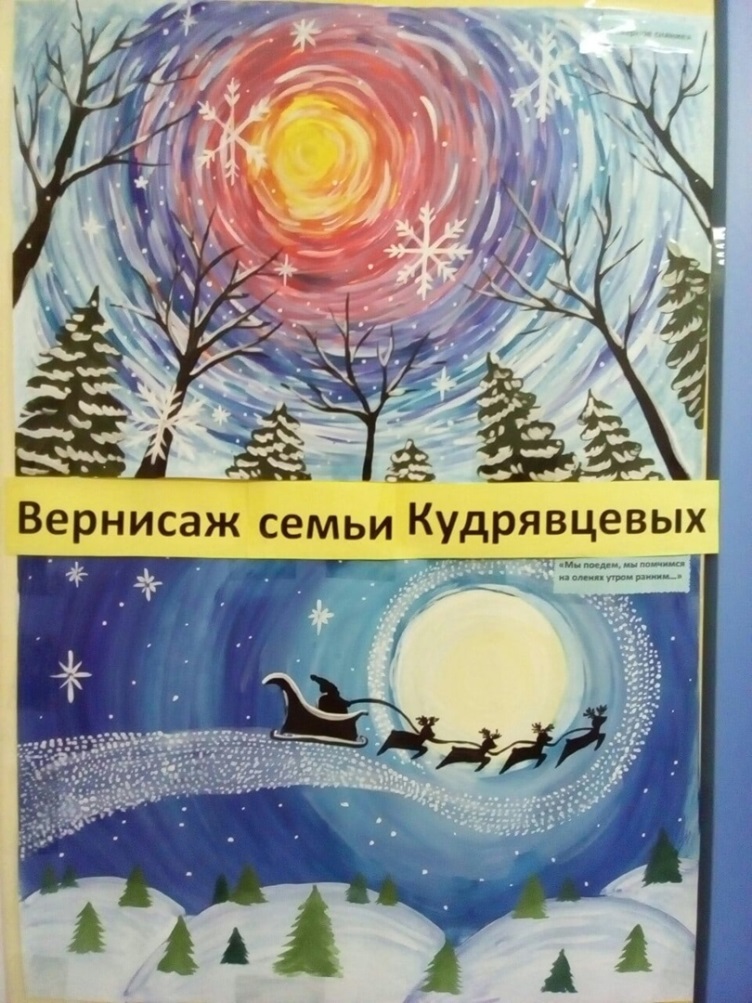 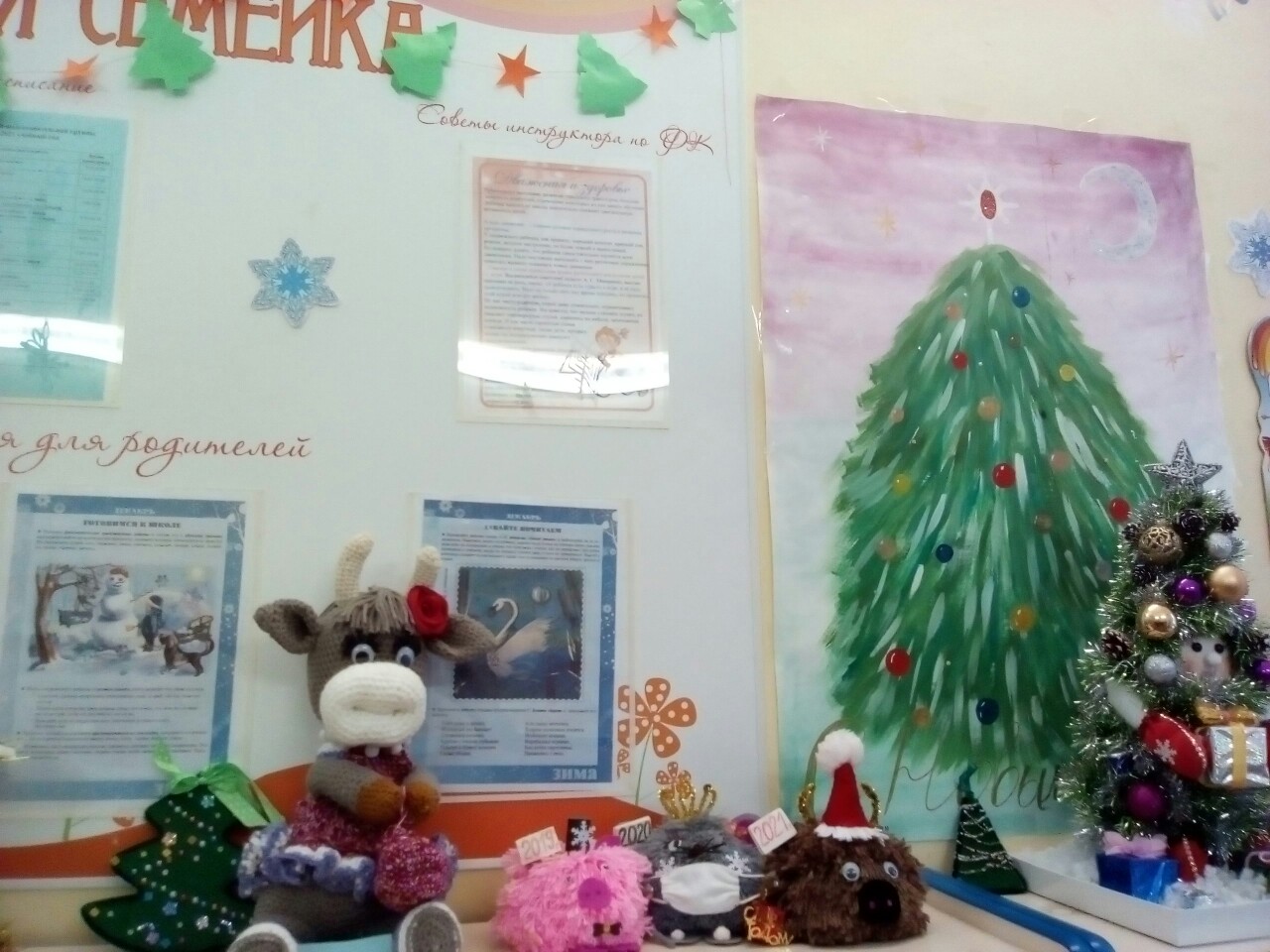     т 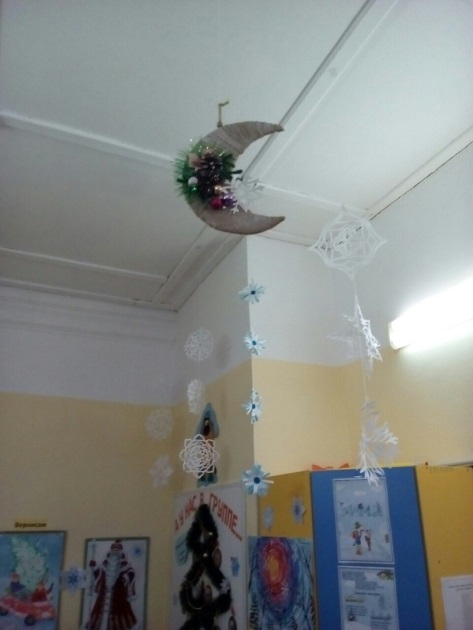 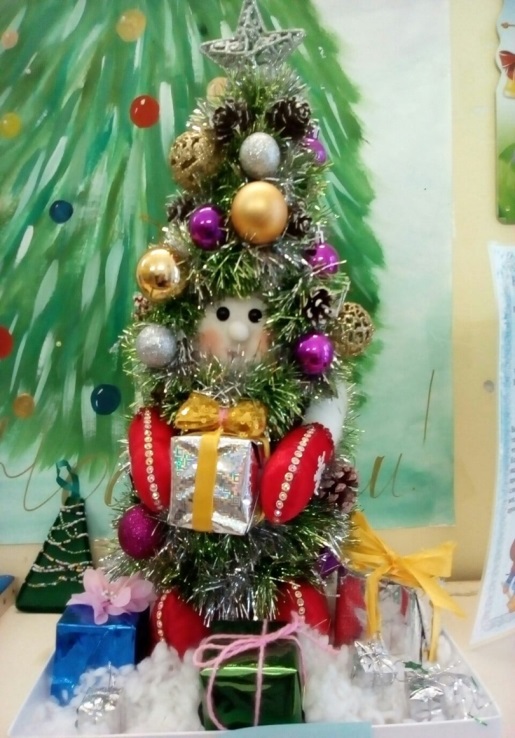 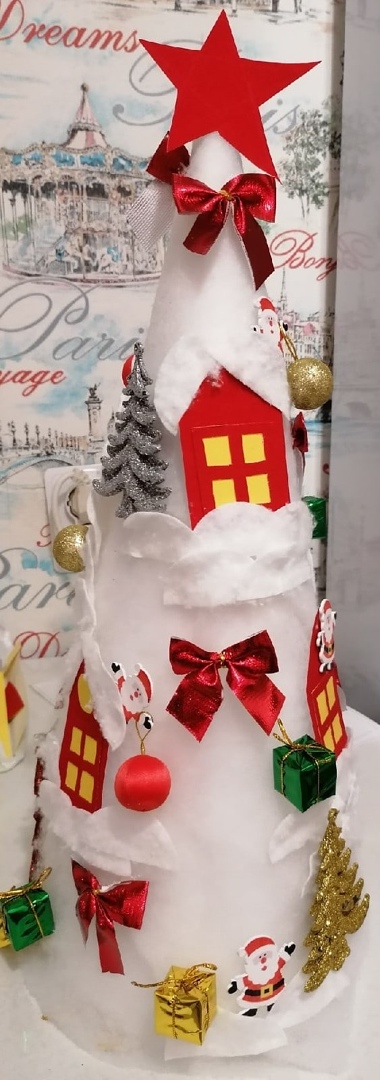 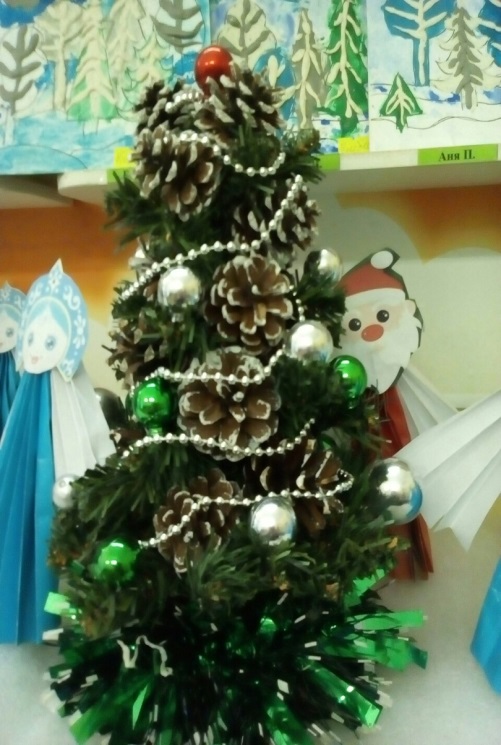 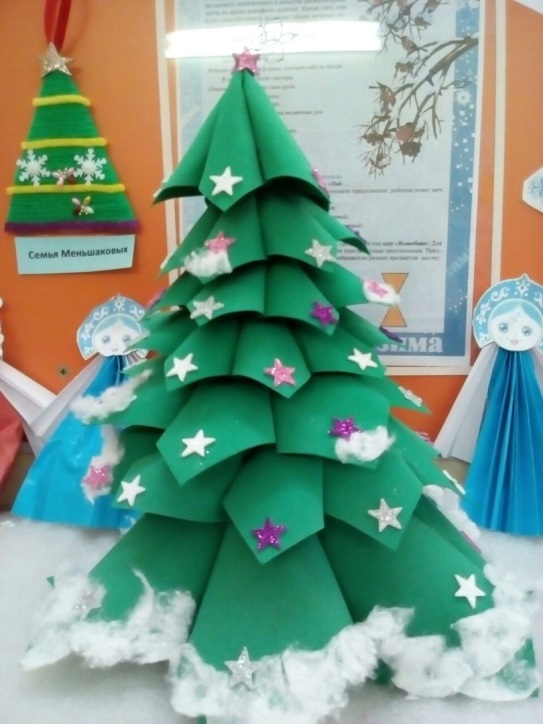 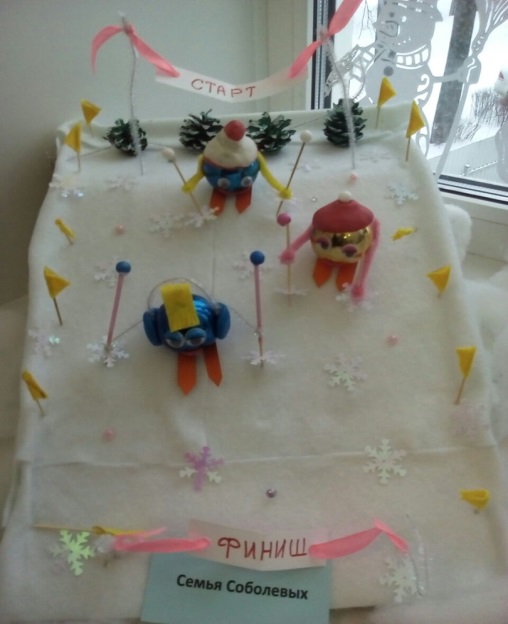 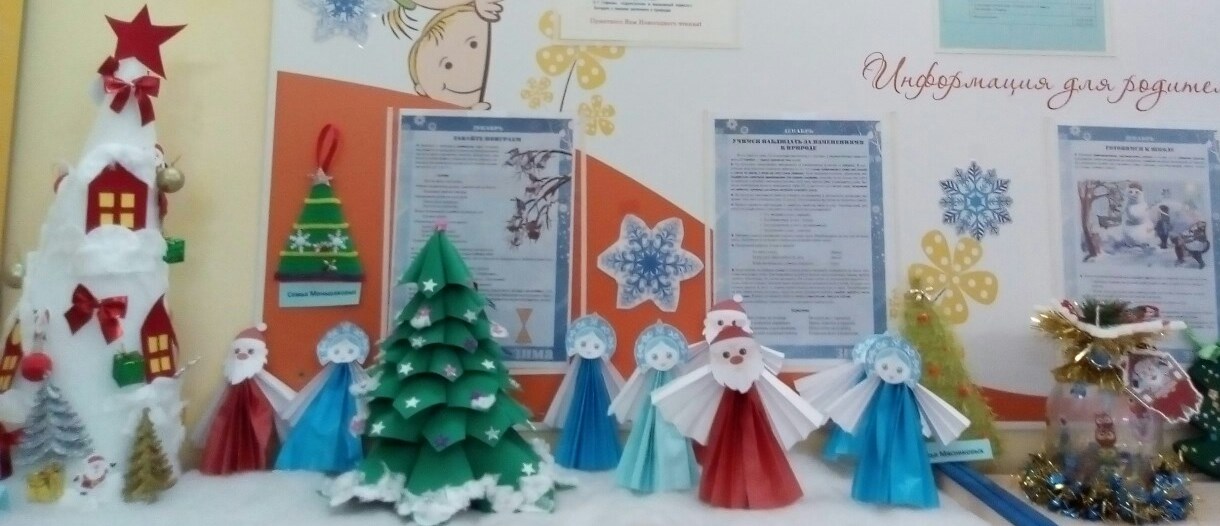 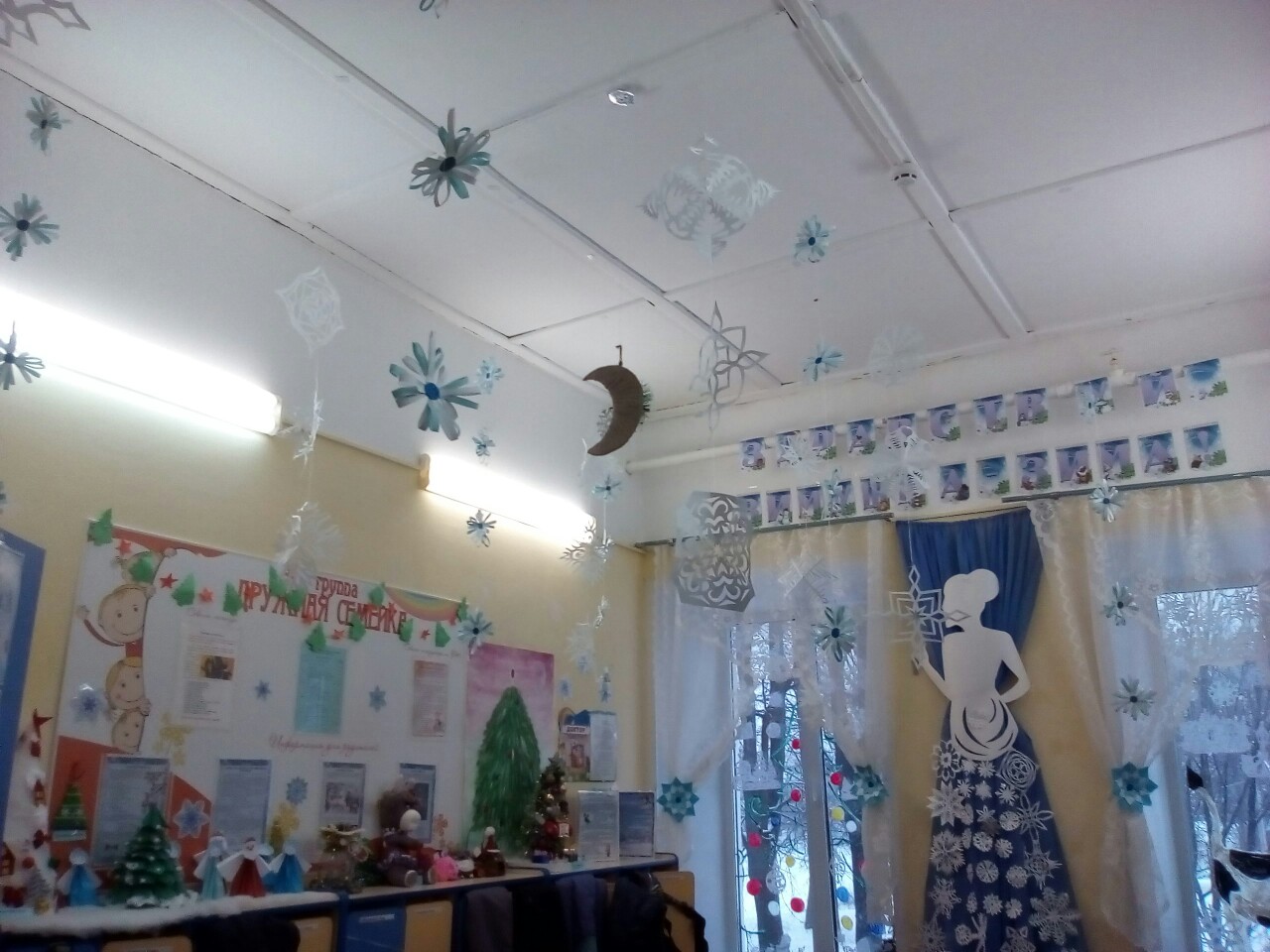 